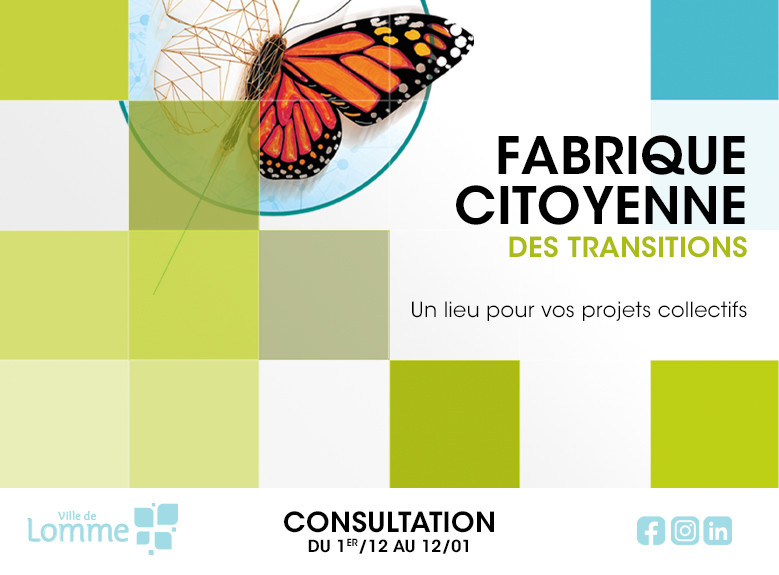 DOSSIER DE CANDIDATURE CO-PORTEURVous souhaitez être un futur co-porteur du lieu ? Vous appartenez à une structure juridique existante ou à venir (association, entreprise, coopérative …) qui a son siège social et/ou développe ses principales activités à Lille-Lomme-Hellemmes ?Et souhaitez proposer un projet en faveur des Transitions pour le lieu, avec un modèle économique et une proposition d’organisation pour assurer une gouvernance partagée du lieu ?Contact Ville de Lomme:Isabell HUTTERER, Cheffe de projet Lomme en Transitions: ihutterer@mairie-lomme.fr / 06 73 33 09 94Guillaume DEMEYER, Chargé de mission Lomme en Transitions: gdemeyer@mairie-lomme.fr / 06 03 00 35 63Ce dossier de candidature est à remplir et à renvoyer par mail à fabriquecitoyenne@mairie-lomme.fr (des annexes sont possibles)Fiche identité du co-porteurPrésentation de la structure Nom / Raison sociale : Statut juridique : Numéro SIRET : Votre structure relève-t-elle de l’ESS ?  OUI  NONActivités principales : Menez-vous vos principales activités à Lille-Lomme-Hellemmes ?  OUI  NONSi oui, précisez : Adresse siège social :Moyens humains : nombre de salarié.es / équivalent Temps plein (ETP) : nombre de bénévoles : Site internet / page facebook / ... : Avez-vous déjà participé à une initiative similaire ? Si oui, expliquez en quelques mots : Présentation du.de la référent.e Nom et prénom : Poste / rôle : E-mail : Téléphone : Présentation du projet Objectifs et description du projetRésumez votre projet, ses objectifs. En quoi répond-t-il à « l’esprit » de la Fabrique citoyenne  / « tiers-lieu » au service des Transitions ? Décrivez les activités imaginées, le mode de gestion...Mise en réseau et maillageComment votre projet faciliterait-il une mise en réseau, un maillage des actions, initiatives locales, portées par la ville, des acteurs économiques, des associations, des habitants… ? Avez-vous déjà des partenariats existants ou envisagés ?Implication des citoyens et usagers – contributeursComment envisagez-vous d’être « facilitateur » des initiatives citoyennes en faveur des Transitions ?Gouvernance partagéeComment pensez-vous intégrer la dimension collaborative avec les structures du territoire et les citoyens dans votre projet ? Quelles sont vos idées et pistes pour permettre la  mise en place d’une gouvernance partagée avec les contributeurs-usagers du lieu ?Aménagement du lieuSi votre projet requiert des installations, un aménagement particulier, merci de le préciser ici. En quoi ces aménagements / installations permettent-ils le caractère modulable de tout ou d’une partie du lieu ?Fonctionnement prévisionnelMoyens humains Quels moyens humains projetez-vous au service de ce projet (idéalement sur les 3 premières années). Est-ce des moyens humains existants ou à recruter ? Pour quels types de missions / activités ?Modèle économiqueQuel modèle économique envisagez-vous pour permettre une autonomie financière à terme ? Quelle place pour le marchand (vente biens, services, locations…) et le non-marchand ? Budget / prévisionnel [optionnel]Vous pouvez joindre en annexe un budget prévisionnel sur 1 à 3 ans.Besoins d’accompagnementAvez-vous des besoins d’accompagnement dans les 3 premières années (animation du collectif, soutien à la recherche de financement, consolidation du modèle économique…) ?